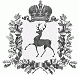 АДМИНИСТРАЦИЯ ЩЕННИКОВСКОГО СЕЛЬСОВЕТА ШАРАНГСКОГО МУНИЦИПАЛЬНОГО РАЙОНА НИЖЕГОРОДСКОЙ ОБЛАСТИП О С Т А Н О В Л Е Н И Е11.06. 2020										№ 32О подготовке объектов социальной сферы к осенне- зимнему периоду 2020-2021 годовВ целях обеспечения устойчивой работы объектов жилищного фонда и социальной сферы Щенниковского сельсовета Шарангского муниципального района Нижегородской области в осенне-зимний период 2020-2021 годов администрация Щенниковского сельсовета ПОСТАНОВЛЯЕТ:1.Создать комиссию по обеспечению безаварийной работы объектов социальной сферы Щенниковского сельсовета в осенне-зимний период 2020-2021годов (Приложение № 1)2. Утвердить план мероприятий по подготовке объектов социальной сферы Щенниковского сельсовета к работе в осенне-зимний период 2020-2021 годов. (Приложение №2)3.Контроль за исполнением настоящего постановления оставляю за собой.Глава администрации 							Л.Н.ЛежнинаПриложение №1к постановлению администрацииЩенниковского сельсоветаШарангского муниципального районаНижегородской областиот 11.06.2020 года № 32Состав комиссии по обеспечению безаварийной работы объектов социальной сферы в осеннее-зимний период 2020-2021 годовПредседатель комиссии:Лежнина Любовь Николаевна - глава администрации Щенниковского сельсовета   Шарангского муниципального района Члены комиссии:1. Пирожкова В.В. – директор Щенниковской ООШ (по согласованию)2. Большакова О.Н..- и.о. заведующей д/сада « Колобок»(по согласованию)3.Бочкарева В.В.- зав.сельским клубом( по согласованию)4.Бочкарева А.В.- зав.Щенниковским ФАПом ( по согласованию)Приложение № 2К постановлению администрацииЩенниковского сельсоветаШарангского муниципального районаНижегородской областиот 11.06.2020г. № 32УтвержденПостановлением администрацииЩенниковского сельсоветаШарангского  муниципального районаНижегородской областиОт 11 06.2020г. № 32ПЛАНмероприятий по подготовке объектов социальной сферы Щенниковского сельсовета к работе в осеннее-зимний период 2020-2021 годов№ п/пНаименованиеобъектаНаименование мероприятийСроквыполненияОтветственные1Администрация Щенниковского сельсовета, МБОУ Щенниковская основная школа, МБДОУ д/сад «Колобок»Разработать и утвердить план мероприятий по подготовке объектов учреждений социальной сферы к осенне-зимнему периоду 2018/2019г.До 11.06.2020г.Глава администрации- Лежнина Л.Н.Директор школы- Птрожкова В.В.(по согласованию)И.о.Заведущая д/садом –Большакова О.Н. (по согласованию)2Администрация Щенниковского сельсовета,МБОУ Щенниковская основная школа,МБДОУ детский сад «Колобок»Ревизия котельных,электрооборудования.июньГлава администрации- Лежнина Л.Н.Директор школы- Птрожкова В.В.по согласованию)И.о.Заведущая д/садом – Большакова О.Н.(по согласованию)3МБОУ Щенниковская основная школаРевизия теплотрассиюньДиректор школы- Пирожкова В.В..(по согласованию)4Администрация Щенниковского сельсовета, МБОУ Щенниковская основная школа, МБДОУ д/сад «Колобок»Выполнение работ по ремонту, проверке и прочистке дымоходов и вентканалов жилых и общественных административных зданий и оформление соответствующих актов.До 02.09.2020г.Глава администрации- Лежнина Л.Н.Директор школыПирожкова В.В.(по согласованию)И.о.Заведущая д/садом- Большакова О.Н.(по согласованию)5Администрация Щенниковского сельсоветаСоздание комиссий по организации работы и контролю за подготовкой объектов социальной сферы к осеннее-зимнему периоду 2018-2019г.г.До 05.06.2020г.Глава администрации- Лежнина Л.Н.6Администрация Щенниковского сельсовета,МБОУ Щенниковская основная школа,МБДОУ детский сад «Колобок»Проведение комплекса работ по противопожарной безопасности.АвгустГлава администрации- Лежнина Л.Н.Директора школы Пирожкова В.В.по согласованию)И.о Заведущая д/садом –Большакова О.Н. ( по согласованию)7Администрация Щенниковского сельсовета,МБОУ Щенниковская основная школаМБДОУ д/сад «Колобок»Ремонт котельных( в т.ч. декоративный ремонт)До 15.08.2020г.Глава с/администрации- Лежнина Л.Н.Директор школы Пирожкова В.В..(по согласованию)И.о Заведущая д/садом- Большакова О.Н.(по согласованию)8МБОУ Щенниковская основная школа МБДОУ детский сад «Колобок»,Администрация Щенниковского сельсоветаВыполнение  мероприятий по промывке и опрессовке  отопительных систем и оформление  соответствующих актовИюнь-июльГлава администрации- Лежнина Л.Н.Директор школы- Пирожкова В.В.(по согласованию)И.о.Зав.д/садом Большакова О.Н..(по согласованию)9МБОУ Щенниковская основная школаМДОУ детский сад»Колобок»,Администрация Щенниковского сельсоветаОбеспечение потребностью котельных топливом/углем, дровами/ до 15.09.2020г.Директор  школы- Пирожкова В.В.(по согласованию)И.о Зав.д/садом Большакова О.Н..(по согласованию)Глава администрации- Лежнина Л.Н.10МБОУ Щенниковская основная школаОбучение кочегаровАвгуст-сентябрьДиректор  школы- Пирожкова В.В. (по согласованию)12Администрация Щенниковского сельсоветаЗаключение договоров по зимнему содержанию автодорог. До 01.10.2020г.Глава администрации- Лежнина Л.Н.13Администрация Щенниковского сельсовета,МБОУ Щенниковская основная школа,МБДОУ детский сад «Колобок»Провести пробные топки для проверки готовности систем отопления и составление актов.До 01.10.2020г.Глава администрации- Лежнина Л.Н.Директор  школы- Пирожкова В.В.(по согласованию)И.о.Заведущая д/садом Большакова О.Н..(по согласованию)14МБОУ Щенниковская основная школа,МБДОУ д/сад «Колобок»Составление паспортов готовности котельных объектов к работе в осенне-зимний период2020/2021г.г.До 02.10.2020г.Директор школы- Пирожкова В.В.(по согласованию)И.о.Заведущая д/садом- Большакова О.Н..по согласованию)